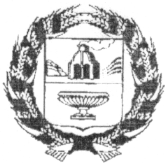 СОВЕТ ДЕПУТАТОВ ТЯГУНСКОГО СЕЛЬСОВЕТАЗАРИНСКОГО РАЙОНА  АЛТАЙСКОГО КРАЯРЕШЕНИЕ16.09.2022      					      				   	№ 22ст. Тягун О признании полномочий депутатовСовета депутатов Тягунского сельсоветавосьмого созыва	Заслушав информацию председателя Мандатной комиссии Совета депутатов Тягунского сельсовета  Агаркову М.А. о формировании Совета депутатов   Тягунского сельсовета восьмого созыва, в соответствии со ст.22 Устава  муниципального образования Тягунский сельсовет Заринского района Алтайского краяРЕШИЛ: 1.Признать полномочия депутатов Совета депутатов Тягунского сельсовета восьмого созыва, избранных 11 сентября 2022 года, согласно прилагаемому  списку.2.Признать правомочность Совета депутатов Тягунского сельсовета, учитывая, что Совет депутатов сформирован  из 10 человек, т.е. нормы установленного числа депутатов.3.Настоящее решение вступает в силу с момента его принятия.4.Обнародовать настоящее решение  в сельской библиотеке и на информационных стендах.Председательствующий на первойсессии Совета депутатов      Тягунского сельсовета		                                                    Г.Ж. Лакирбайя 